Надзорная деятельность продолжается!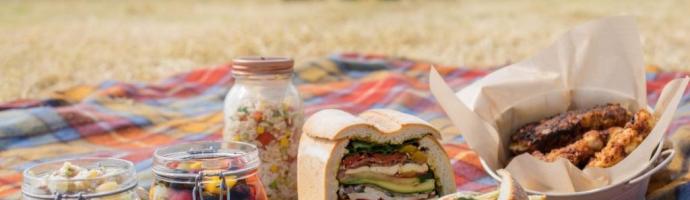 Государственным учреждением «Ветковский районный центр гигиены и эпидемиологии» совместно с председателем Ветковской районной профсоюзной организации Белорусского профсоюза работников АПК Галиной Г.М. проведено комплексное межведомственное обследование питание механизаторов сельскохозяйственных организаций охвачено 1 объект общественного питания и 9 единиц автотранспорта, осуществляющего доставку питания сельхозрабочим. Были выявлены нарушения в части: при использовании транспортных средств для перевозки (транспортировки) пищевой продукции не обеспечены условия, исключающие загрязнения и изменение органолептических свойств пищевой продукции (осуществляется хранение термосов, питьевой воды и контейнеров с пищевой продукцией непосредственно на полу); допускается транспортировка чистой столовой посуды в условиях, не исключающих загрязнение (транспортировка осуществляется не в закрывающихся емкостях); отсутствует антисептик для обработки кожи рук работника участвующего в обращении пищевой продукции; транспортировка горячего питания для сельхозрабочих осуществляется в автотранспорте без наличия санитарно-гигиенического заключения. По результатам была направлена информация первому заместителю председателя Ветковского райисполкома- начальнику управления сельского хозяйства и продовольствия Ветковского райисполкома.